Holiday PJ Story TimeDecember 4 (Tuesday)6: 30 pm to appx. 7:30 pm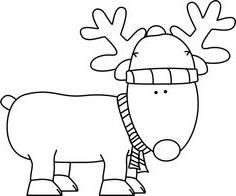 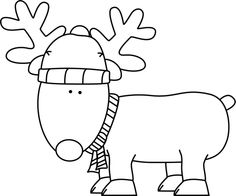 Come listen to Christmas stories and enjoy some light refreshments.  All ages welcome.FMI call the library at 926-4840.